3-я декада мая 2021 года -Начало летней оздоровительной кампании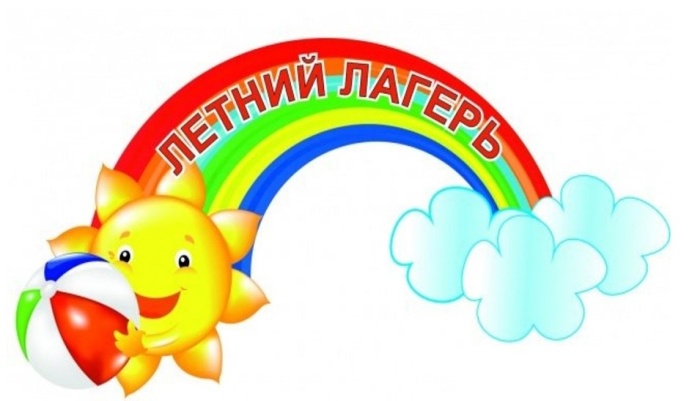  С наступлением весны начинается подготовка к летней оздоровительной кампании.Этим летом дети смогут снова отправиться отдыхать в летние лагеря.  Роспотребнадзор смягчил требования к их работе. Они смогут увеличить загрузку и принять детей из других регионов. Фактически выпущенный ведомством документ дал старт подготовке к летней оздоровительной кампании.О требованиях к проведению летней оздоровительной кампанииМинистерством юстиции Российской Федерации зарегистрировано Постановление Главного государственного санитарного врача Российской Федерации от 29.03.2021 №10 «О внесении изменений в санитарно-эпидемиологические правила СП 3.1/2.4.3598-20 «Санитарно-эпидемиологические требования к устройству, содержанию и организации работы образовательных организаций и других объектов социальной инфраструктуры для детей и молодежи в условиях распространения новой коронавирусной инфекции (COVID-19)», утвержденные постановлением Главного государственного санитарного врача Российской Федерации от 30.06.2020 № 16».
          Роспотребнадзор уделяет значительное внимание отдыху и оздоровлению детей. Учитывая эпидемиологическую ситуацию в России, Роспотребнадзор по поручению Председателя Правительства Российской Федерации изменил требования к проведению летней оздоровительной кампании. Роспотребнадзором внесены следующие изменения в документы, регламентирующие санитарно-эпидемиологические требования к объектам отдыха и оздоровления детей.          Наполняемость детей в отрядах летних оздоровительных учреждений увеличена до 75% процентов от проектной вместимости, дети смогут отдыхать не только в субъекте проживания, но и выезжать за его пределы.          Регионы Российской Федерации смогут принимать решения об открытии палаточных лагерей в зависимости от эпидемиологической ситуации в субъекте.          Отдых детей может быть организован без проживания персонала на территории оздоровительного учреждения при условии проведения еженедельного обследования персонала на новую коронавирусную инфекцию любым из методов, определяющих антиген возбудителя, с использованием диагностических препаратов и тест-систем.         Как показала прошлогодняя летняя оздоровительная кампания и подготовка к организации отдыха и оздоровления детей в текущем году, вопросы обеспечения безопасности здоровья детей в период летних каникул находятся на особом контроле Роспотребнадзора. Ведомство внимательно следит за меняющейся ситуацией, связанной с сохраняющимися рисками распространения новой коронавирусной инфекции, и оперативно реагирует на современные эпидемиологические вызовы, по мере возможности постепенно смягчая установленные требования.         Несмотря на то что санитарно-эпидемиологические предписания достаточно обширны, а их реализация затратна для организаций отдыха и оздоровления детей, многие представители отрасли считают их вполне выполнимыми и адекватными существующим реалиям, поскольку они направлены на сохранение жизни и здоровья детей и персонала, которые априори приоритетны перед любыми материальными вопросами.           Однако следует учитывать, что в случае ухудшения эпидемиологической ситуации – а некоторые эксперты не исключают возможность "третьей волны" пандемии – Роспотребнадзор вынужден будет опять ужесточить санитарные требования.ИСТОЧНИКИ: 1) https://rg.ru/2021/03/31/rospotrebnadzor-smiagchil-trebovaniia-k-rabote-detskih-lagerej.html	2)https://www.rospotrebnadzor.ru/about/info 	3) https://www.garant.ru/article/1455247/